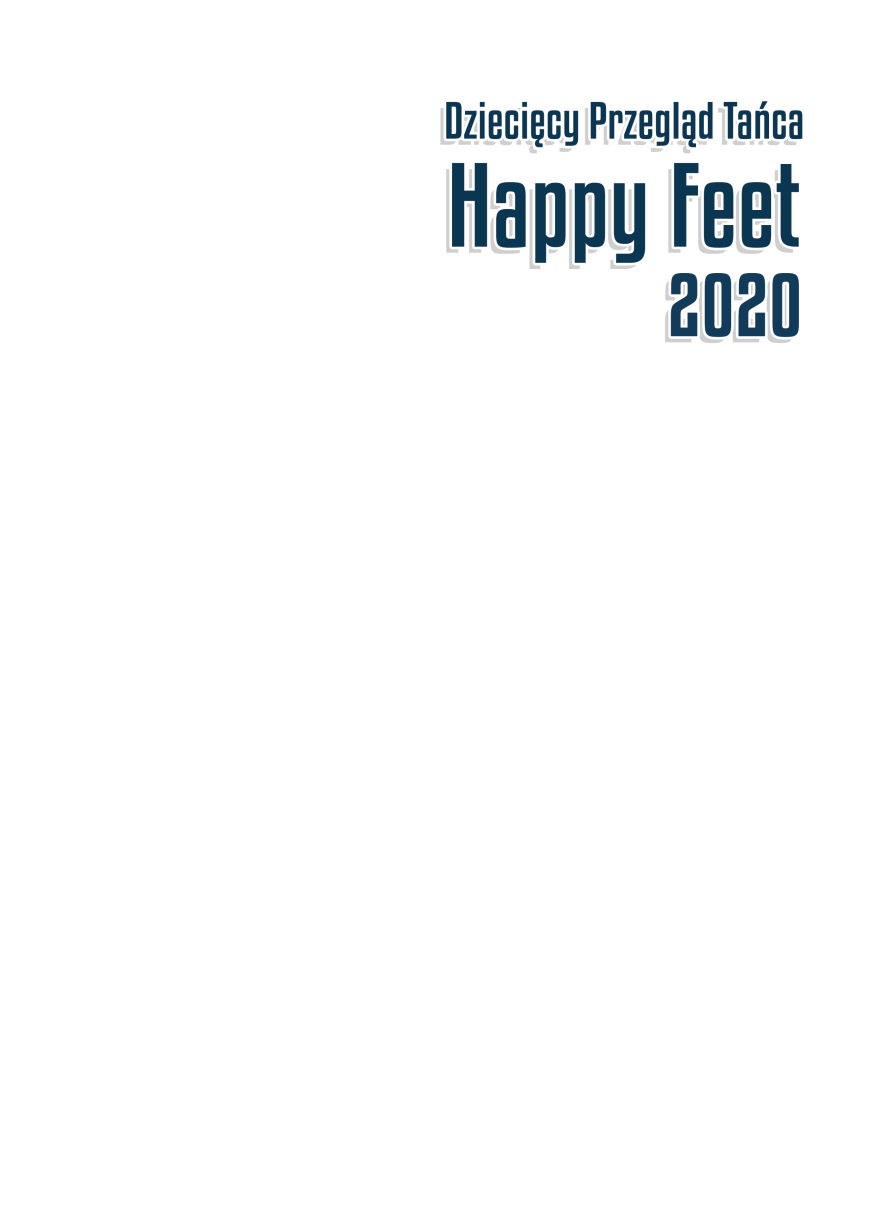 Karta zgłoszeniowaInstytucja zgłaszająca:…………………………………………………………….Instruktor zespołu: …………………………………………………………………………………..Telefon kontaktowy ………………………………………… e-mail …….................................................Nazwa zespołu:………………………………………………………………………………………………..Kategoria wiekowa: Formacje 4-6 lat                  Formacje 7-9 lat                         Formacje 9-11 latTytuł choreografii:……………………………………………………………………………………………..Choreograf:……………………………………………………………………………………………………. Czas prezentacji ……………….minut (maks. 4 min) Utwory muzyczne wykorzystane w choreografii Rozpoczęcie występu  ze sceny                         zza kulisCzłonkowie zespołuOświadczam, że wyżej wymienieni tancerze nie mają przeciwskazań lekarskich do udziału w przeglądzie oraz oświadczam, iż zapoznałam/em się z Regulaminem Przeglądu.………………………………………………….                  Podpis osoby zgłaszającejW przypadku pytań lub sugestii prosimy o kontakt telefoniczny +48 666 820 319 lub mailowy happyfeet@danceoffnia.pl. Tytuł utworuAutor tekstuAutor muzyki123456LP.Imię i nazwisko członka zespołuRok urodzenia1234567891011121314151617181920212223242526